		Date :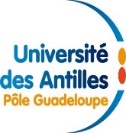 CAMPAGNE D'INSCRIPTION 2021-2022Période du 17 mai au 4 juin 2021FICHE ETUDIANTFICHE ETUDIANTFICHE ETUDIANTFICHE ETUDIANTFICHE ETUDIANTFICHE ETUDIANTFICHE ETUDIANTFICHE ETUDIANTIDENTIFICATION DE L’ETUDIANTNOMDATE DE NAISSANCELIEU DE NAISSANCELIEU DE NAISSANCEIDENTIFICATION DE L’ETUDIANTPRENOMN° ETUDIANTIDENTIFICATION DE L’ETUDIANT MAILTELEPHONEIDENTIFICATION DE L’ETUDIANTADRESSE FORMATION SUIVIEFILIERENIVEAU: cocher la case correspondante                          L2   M1  M2 COMPOSANTECOMPOSANTEETAT DE LA DEMANDE1er EMPLOI DE TUTEUROUI        NON  SI NON ANNEE D’EMPLOI : NOM DE LA COMPOSANTE NOM DE LA COMPOSANTE MOTIVATION DE LA DEMANDE D’EMPLOIMOTIVATION DE LA DEMANDE D’EMPLOIMOTIVATION DE LA DEMANDE D’EMPLOIMOTIVATION DE LA DEMANDE D’EMPLOIMOTIVATION DE LA DEMANDE D’EMPLOIMOTIVATION DE LA DEMANDE D’EMPLOIMOTIVATION DE LA DEMANDE D’EMPLOIMOTIVATION DE LA DEMANDE D’EMPLOI